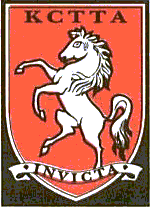 Tournament organisers: Phil Cox and Mark Romano (pcox21@live.co.uk and markttromano@gmail.com )Tournament Equipment supplied by Bribar- http://www.bribartt.co.ukTables:  JOOLA 2000s and Balls: XUSHAOFA 40+Closing date for entries: Thursday April 18th 2019Open to players who are available to play for Kent and support the development of table tennis in the County.KCTTA comply with the General Data Protection Regulations (GDPR) and our Data Privacy Policy can be found on http://www.KCTTA.org.uk and or Facebook webpage.  By entering this event, you are registering your acceptance of KCTTA policy with regards to your personal data.All entry forms to be completed and attached to an email and sent to KentClosed@gmail.com.It is planned that a return email acknowledging receipt will be issued to you.All entry fees are to be paid to the KCTTA by bank transfer to sort code 09-01-50  account number 03602281Event start times will posted on the Kent County Table Tennis Association website and or Facebook webpage.Further copies of the Entry Form can be obtained from the website http://www.KCTTA.org.uk and Facebook page, table tennis club websites and tournament organisers.The Draw will take place at 7p.m. on Sunday 21st April 2019.Availability of refreshments on the day is still to be determined, please see Facebook page for updates.  Changing rooms (including shower facilities) - are available at the venue.Limited Car Parking (at owner's risk) is available at the venue.On-line feedback on the event will be requested from all players after the event. COMPETITION REGULATIONSCompetitors must be able to represent Kent to qualify for this tournament.  Tournament organisers (organisers) reserve the right to include/exclude entries as they believe appropriate.No refunds will be given after the draw.The competition shall be played under the ITTF Laws of Table Tennis, together with the National By-Laws (Table Tennis England Regulation A section 2).  ITTF Regulations for International Competition apply only to those matters specified below and can be found at www.ittf.com/ittf_handbook/ittf_hb.html Rackets. ITTF Regulations 3.2.1.3 and 3.4.2.2 apply.  List of Approved Rackets Coverings can be found at https://d3mjm6zw6cr45s.cloudfront.net/2018/03/LARC_2018A.pdf Intervals.  ITTF Regulations 3.4.4.1, 3.4.4.1.1 and 3.4.4.1.2 apply (this does NOT include time outs) Clothing.  ITTF Regulations 3.2.2.1, 3.2.2.2, 3.2.2.5 and 3.2.2.6 apply.  Determination of groups.  ITTF Regulation 3.7.5 applies. Entry form completion and submission signifies entrant’s agreement to the conditions of the tournament.  If there are too many entries then a last received first out policy will be adopted.a) Entrants in the over-40 events must be 40 years of age or over on 1st January in the current Table Tennis England Membership Year.b) Entrants in the under 11, under 13, under 15 and under 18 events must be under age on 1st January in the current Table Tennis England Membership Year.Players may enter a maximum of three events.  These may comprise (a) maximum of 2 singles and 1 doubles, or (b) 1 singles, 1 doubles and the mixed doubles.All matches will be the best of five games. All singles events will be drawn in qualifying groups of four, wherever possible.  Seeded players will be required to play in the groups.  The winner and runner up in each group will qualify for the knockout stage. Players finishing third and fourth in their group will qualify for the Plate Competition.  Level of entries may determine some competitions are mixed events and others made round robin.All doubles events will be drawn into qualifying groups of three wherever possible.  Seeded pairs will be required to play in the groups.  The winner of each group will qualify for the knockout stage.The organisers can accept no liability for injuries to competitors or spectators and for the loss of any personal possessions during the tournament. All competitors must report to the control table on arrival each day, and must not leave the hall without permission from the Referee/organisers.  Players absent when called upon to play are liable to be scratched.Please advise the organisers if you need to withdraw from any event as soon as possible.  Scratch entries may be available on the day, before the start of the event at the discretion of the organisers.All losing competitors will be required to umpire.Competitors will be permitted to practice on tables not in use at the discretion of the referee/organisers.Racket testing may take place at the event.No gluing of rackets is allowed at the venue and no time outs.The Referee’s/organiser’s decision shall be final on points of law on any question not provided for in these regulations, or in any dispute as to the interpretation thereof.  Decisions on points of fact by an umpire appointed by the Referee/organisers shall be final.Please note, approved photographers may be present and some photographs may be used to promote the event and the KCTTA.  If you do not wish your photograph to be used, please inform the control table.NO ENTRY WILL BE ACCEPTED UNLESS THE FOLLOWING UNDERTAKING IS COMPLETED:I undertake to:-
1. Observe the regulations of the tournament
2. Abide by the decisions of the Referee and or of the Tournament Organisers
3. Fulfil the schedule of play arranged for me unless prevented by circumstances beyond my control and accepted as such by the Referee/Tournament Organisers. 

I agree to the above information being stored on computer

Your name in lieu of signature:_______________________Date:_______________________KCTTA CLOSED CHAMPIONSHIPS ENTRY FORMA separate entry form must be completed by each player and then attached to an email and sent to KentClosed@gmail.com - No later than Thursday 18 April, 2019All entrants should have read all regulations applicable to this tournament.Payment to be made by bank transfer to KCTTA sort code 09-01-50, account number 03602281 with full name as payment referencePlease note:  Late starts cannot be accommodated.ENTRY RESTRICTED TO PLAYERS WHO ARE ABLE TO REPRESENT KENTKCTTA CLOSED CHAMPIONSHIPS ENTRY FORMA separate entry form must be completed by each player and then attached to an email and sent to KentClosed@gmail.com - No later than Thursday 18 April, 2019All entrants should have read all regulations applicable to this tournament.Payment to be made by bank transfer to KCTTA sort code 09-01-50, account number 03602281 with full name as payment referencePlease note:  Late starts cannot be accommodated.ENTRY RESTRICTED TO PLAYERS WHO ARE ABLE TO REPRESENT KENTKCTTA CLOSED CHAMPIONSHIPS ENTRY FORMA separate entry form must be completed by each player and then attached to an email and sent to KentClosed@gmail.com - No later than Thursday 18 April, 2019All entrants should have read all regulations applicable to this tournament.Payment to be made by bank transfer to KCTTA sort code 09-01-50, account number 03602281 with full name as payment referencePlease note:  Late starts cannot be accommodated.ENTRY RESTRICTED TO PLAYERS WHO ARE ABLE TO REPRESENT KENTKCTTA CLOSED CHAMPIONSHIPS ENTRY FORMA separate entry form must be completed by each player and then attached to an email and sent to KentClosed@gmail.com - No later than Thursday 18 April, 2019All entrants should have read all regulations applicable to this tournament.Payment to be made by bank transfer to KCTTA sort code 09-01-50, account number 03602281 with full name as payment referencePlease note:  Late starts cannot be accommodated.ENTRY RESTRICTED TO PLAYERS WHO ARE ABLE TO REPRESENT KENTKCTTA CLOSED CHAMPIONSHIPS ENTRY FORMA separate entry form must be completed by each player and then attached to an email and sent to KentClosed@gmail.com - No later than Thursday 18 April, 2019All entrants should have read all regulations applicable to this tournament.Payment to be made by bank transfer to KCTTA sort code 09-01-50, account number 03602281 with full name as payment referencePlease note:  Late starts cannot be accommodated.ENTRY RESTRICTED TO PLAYERS WHO ARE ABLE TO REPRESENT KENTKCTTA CLOSED CHAMPIONSHIPS ENTRY FORMA separate entry form must be completed by each player and then attached to an email and sent to KentClosed@gmail.com - No later than Thursday 18 April, 2019All entrants should have read all regulations applicable to this tournament.Payment to be made by bank transfer to KCTTA sort code 09-01-50, account number 03602281 with full name as payment referencePlease note:  Late starts cannot be accommodated.ENTRY RESTRICTED TO PLAYERS WHO ARE ABLE TO REPRESENT KENTKCTTA CLOSED CHAMPIONSHIPS ENTRY FORMA separate entry form must be completed by each player and then attached to an email and sent to KentClosed@gmail.com - No later than Thursday 18 April, 2019All entrants should have read all regulations applicable to this tournament.Payment to be made by bank transfer to KCTTA sort code 09-01-50, account number 03602281 with full name as payment referencePlease note:  Late starts cannot be accommodated.ENTRY RESTRICTED TO PLAYERS WHO ARE ABLE TO REPRESENT KENTKCTTA CLOSED CHAMPIONSHIPS ENTRY FORMA separate entry form must be completed by each player and then attached to an email and sent to KentClosed@gmail.com - No later than Thursday 18 April, 2019All entrants should have read all regulations applicable to this tournament.Payment to be made by bank transfer to KCTTA sort code 09-01-50, account number 03602281 with full name as payment referencePlease note:  Late starts cannot be accommodated.ENTRY RESTRICTED TO PLAYERS WHO ARE ABLE TO REPRESENT KENTKCTTA CLOSED CHAMPIONSHIPS ENTRY FORMA separate entry form must be completed by each player and then attached to an email and sent to KentClosed@gmail.com - No later than Thursday 18 April, 2019All entrants should have read all regulations applicable to this tournament.Payment to be made by bank transfer to KCTTA sort code 09-01-50, account number 03602281 with full name as payment referencePlease note:  Late starts cannot be accommodated.ENTRY RESTRICTED TO PLAYERS WHO ARE ABLE TO REPRESENT KENTKCTTA CLOSED CHAMPIONSHIPS ENTRY FORMA separate entry form must be completed by each player and then attached to an email and sent to KentClosed@gmail.com - No later than Thursday 18 April, 2019All entrants should have read all regulations applicable to this tournament.Payment to be made by bank transfer to KCTTA sort code 09-01-50, account number 03602281 with full name as payment referencePlease note:  Late starts cannot be accommodated.ENTRY RESTRICTED TO PLAYERS WHO ARE ABLE TO REPRESENT KENTKCTTA CLOSED CHAMPIONSHIPS ENTRY FORMA separate entry form must be completed by each player and then attached to an email and sent to KentClosed@gmail.com - No later than Thursday 18 April, 2019All entrants should have read all regulations applicable to this tournament.Payment to be made by bank transfer to KCTTA sort code 09-01-50, account number 03602281 with full name as payment referencePlease note:  Late starts cannot be accommodated.ENTRY RESTRICTED TO PLAYERS WHO ARE ABLE TO REPRESENT KENTKCTTA CLOSED CHAMPIONSHIPS ENTRY FORMA separate entry form must be completed by each player and then attached to an email and sent to KentClosed@gmail.com - No later than Thursday 18 April, 2019All entrants should have read all regulations applicable to this tournament.Payment to be made by bank transfer to KCTTA sort code 09-01-50, account number 03602281 with full name as payment referencePlease note:  Late starts cannot be accommodated.ENTRY RESTRICTED TO PLAYERS WHO ARE ABLE TO REPRESENT KENTKCTTA CLOSED CHAMPIONSHIPS ENTRY FORMA separate entry form must be completed by each player and then attached to an email and sent to KentClosed@gmail.com - No later than Thursday 18 April, 2019All entrants should have read all regulations applicable to this tournament.Payment to be made by bank transfer to KCTTA sort code 09-01-50, account number 03602281 with full name as payment referencePlease note:  Late starts cannot be accommodated.ENTRY RESTRICTED TO PLAYERS WHO ARE ABLE TO REPRESENT KENTKCTTA CLOSED CHAMPIONSHIPS ENTRY FORMA separate entry form must be completed by each player and then attached to an email and sent to KentClosed@gmail.com - No later than Thursday 18 April, 2019All entrants should have read all regulations applicable to this tournament.Payment to be made by bank transfer to KCTTA sort code 09-01-50, account number 03602281 with full name as payment referencePlease note:  Late starts cannot be accommodated.ENTRY RESTRICTED TO PLAYERS WHO ARE ABLE TO REPRESENT KENTKCTTA CLOSED CHAMPIONSHIPS ENTRY FORMA separate entry form must be completed by each player and then attached to an email and sent to KentClosed@gmail.com - No later than Thursday 18 April, 2019All entrants should have read all regulations applicable to this tournament.Payment to be made by bank transfer to KCTTA sort code 09-01-50, account number 03602281 with full name as payment referencePlease note:  Late starts cannot be accommodated.ENTRY RESTRICTED TO PLAYERS WHO ARE ABLE TO REPRESENT KENTKCTTA CLOSED CHAMPIONSHIPS ENTRY FORMA separate entry form must be completed by each player and then attached to an email and sent to KentClosed@gmail.com - No later than Thursday 18 April, 2019All entrants should have read all regulations applicable to this tournament.Payment to be made by bank transfer to KCTTA sort code 09-01-50, account number 03602281 with full name as payment referencePlease note:  Late starts cannot be accommodated.ENTRY RESTRICTED TO PLAYERS WHO ARE ABLE TO REPRESENT KENTKCTTA CLOSED CHAMPIONSHIPS ENTRY FORMA separate entry form must be completed by each player and then attached to an email and sent to KentClosed@gmail.com - No later than Thursday 18 April, 2019All entrants should have read all regulations applicable to this tournament.Payment to be made by bank transfer to KCTTA sort code 09-01-50, account number 03602281 with full name as payment referencePlease note:  Late starts cannot be accommodated.ENTRY RESTRICTED TO PLAYERS WHO ARE ABLE TO REPRESENT KENTKCTTA CLOSED CHAMPIONSHIPS ENTRY FORMA separate entry form must be completed by each player and then attached to an email and sent to KentClosed@gmail.com - No later than Thursday 18 April, 2019All entrants should have read all regulations applicable to this tournament.Payment to be made by bank transfer to KCTTA sort code 09-01-50, account number 03602281 with full name as payment referencePlease note:  Late starts cannot be accommodated.ENTRY RESTRICTED TO PLAYERS WHO ARE ABLE TO REPRESENT KENTKCTTA CLOSED CHAMPIONSHIPS ENTRY FORMA separate entry form must be completed by each player and then attached to an email and sent to KentClosed@gmail.com - No later than Thursday 18 April, 2019All entrants should have read all regulations applicable to this tournament.Payment to be made by bank transfer to KCTTA sort code 09-01-50, account number 03602281 with full name as payment referencePlease note:  Late starts cannot be accommodated.ENTRY RESTRICTED TO PLAYERS WHO ARE ABLE TO REPRESENT KENTKCTTA CLOSED CHAMPIONSHIPS ENTRY FORMA separate entry form must be completed by each player and then attached to an email and sent to KentClosed@gmail.com - No later than Thursday 18 April, 2019All entrants should have read all regulations applicable to this tournament.Payment to be made by bank transfer to KCTTA sort code 09-01-50, account number 03602281 with full name as payment referencePlease note:  Late starts cannot be accommodated.ENTRY RESTRICTED TO PLAYERS WHO ARE ABLE TO REPRESENT KENTKCTTA CLOSED CHAMPIONSHIPS ENTRY FORMA separate entry form must be completed by each player and then attached to an email and sent to KentClosed@gmail.com - No later than Thursday 18 April, 2019All entrants should have read all regulations applicable to this tournament.Payment to be made by bank transfer to KCTTA sort code 09-01-50, account number 03602281 with full name as payment referencePlease note:  Late starts cannot be accommodated.ENTRY RESTRICTED TO PLAYERS WHO ARE ABLE TO REPRESENT KENTKCTTA CLOSED CHAMPIONSHIPS ENTRY FORMA separate entry form must be completed by each player and then attached to an email and sent to KentClosed@gmail.com - No later than Thursday 18 April, 2019All entrants should have read all regulations applicable to this tournament.Payment to be made by bank transfer to KCTTA sort code 09-01-50, account number 03602281 with full name as payment referencePlease note:  Late starts cannot be accommodated.ENTRY RESTRICTED TO PLAYERS WHO ARE ABLE TO REPRESENT KENTKCTTA CLOSED CHAMPIONSHIPS ENTRY FORMA separate entry form must be completed by each player and then attached to an email and sent to KentClosed@gmail.com - No later than Thursday 18 April, 2019All entrants should have read all regulations applicable to this tournament.Payment to be made by bank transfer to KCTTA sort code 09-01-50, account number 03602281 with full name as payment referencePlease note:  Late starts cannot be accommodated.ENTRY RESTRICTED TO PLAYERS WHO ARE ABLE TO REPRESENT KENTKCTTA CLOSED CHAMPIONSHIPS ENTRY FORMA separate entry form must be completed by each player and then attached to an email and sent to KentClosed@gmail.com - No later than Thursday 18 April, 2019All entrants should have read all regulations applicable to this tournament.Payment to be made by bank transfer to KCTTA sort code 09-01-50, account number 03602281 with full name as payment referencePlease note:  Late starts cannot be accommodated.ENTRY RESTRICTED TO PLAYERS WHO ARE ABLE TO REPRESENT KENTKCTTA CLOSED CHAMPIONSHIPS ENTRY FORMA separate entry form must be completed by each player and then attached to an email and sent to KentClosed@gmail.com - No later than Thursday 18 April, 2019All entrants should have read all regulations applicable to this tournament.Payment to be made by bank transfer to KCTTA sort code 09-01-50, account number 03602281 with full name as payment referencePlease note:  Late starts cannot be accommodated.ENTRY RESTRICTED TO PLAYERS WHO ARE ABLE TO REPRESENT KENTCompetitor's Full Name:Competitor's Full Name:Competitor's Full Name:Competitor's Full Name:Competitor's Full Name:Competitor's Full Name:Competitor's Full Name:Competitor's Full Name:Competitor's Full Name:Competitor's Full Name:Competitor's Full Name:Competitor's Full Name:Competitor's Full Name:Competitor's Full Name:Competitor's Full Name:Competitor's Full Name:Competitor's Full Name:Competitor's Full Name:Competitor's Full Name:Competitor's Full Name:Competitor's Full Name:Competitor's Full Name:Competitor's Full Name:Competitor's Full Name:Competitor's Full Name:Address:							                                PostcodeAddress:							                                PostcodeAddress:							                                PostcodeAddress:							                                PostcodeAddress:							                                PostcodeAddress:							                                PostcodeAddress:							                                PostcodeAddress:							                                PostcodeAddress:							                                PostcodeAddress:							                                PostcodeAddress:							                                PostcodeAddress:							                                PostcodeAddress:							                                PostcodeAddress:							                                PostcodeAddress:							                                PostcodeAddress:							                                PostcodeAddress:							                                PostcodeAddress:							                                PostcodeAddress:							                                PostcodeAddress:							                                PostcodeAddress:							                                PostcodeAddress:							                                PostcodeAddress:							                                PostcodeAddress:							                                PostcodeAddress:							                                PostcodeTelephone No.:Telephone No.:Telephone No.:Telephone No.:Telephone No.:Telephone No.:Telephone No.:Telephone No.:Telephone No.:Date of Birth:Date of Birth:Date of Birth:Date of Birth:Date of Birth:Date of Birth:Date of Birth:Date of Birth:Date of Birth:Date of Birth:Date of Birth:Date of Birth:Date of Birth:Date of Birth:Date of Birth:Date of Birth:League Affiliation: League Affiliation: League Affiliation: League Affiliation: League Affiliation: League Affiliation: League Affiliation: League Affiliation: League Affiliation: Table Tennis England Membership No:Or enter not applicable:Table Tennis England Membership No:Or enter not applicable:Table Tennis England Membership No:Or enter not applicable:Table Tennis England Membership No:Or enter not applicable:Table Tennis England Membership No:Or enter not applicable:Table Tennis England Membership No:Or enter not applicable:Table Tennis England Membership No:Or enter not applicable:Table Tennis England Membership No:Or enter not applicable:Table Tennis England Membership No:Or enter not applicable:Table Tennis England Membership No:Or enter not applicable:Table Tennis England Membership No:Or enter not applicable:Table Tennis England Membership No:Or enter not applicable:Table Tennis England Membership No:Or enter not applicable:Table Tennis England Membership No:Or enter not applicable:Table Tennis England Membership No:Or enter not applicable:Table Tennis England Membership No:Or enter not applicable:Email:EVENTS ENTERED *  tick as appropriateEVENTS ENTERED *  tick as appropriateMaximum 3 events per player, which may be (a) 2 singles + 1 doubles; OR (b) 1 singles, 1 doubles + mixed doubles  Maximum 3 events per player, which may be (a) 2 singles + 1 doubles; OR (b) 1 singles, 1 doubles + mixed doubles  PartnerFeeEvent costMEN'S *WOMEN'S *£        £1.  Open Singles        2.  Open Singles      £10.003.  Open Doubles      4.  Open Doubles    £5.005.   Mixed Doubles5.   Mixed Doubles£5.006.  Veterans Singles        7.  Veterans Singles      £10.008.  Veterans Doubles9.  Veterans Doubles    £5.0010.  Under 11 Singles        11.  Under 11 Singles     £6.0012.  Under 13 Singles      13.  Under 13 Singles  £6.0014. Under 13 Doubles15. Under 13 Doubles  £3.0016. Under 15 Singles 17. Under 15 Singles £6.0018. Under 15 Doubles19. Under 15 Doubles£3.0020. Under 18 Singles21. Under 18 Singles£6.0022. Under 18 Doubles23. Under 18 Doubles£3.0024. Under 18 Mixed Doubles24. Under 18 Mixed Doubles£3.00TOTAL IS PAYABLE TO KCTTA SORT CODE 09-01-50, A/C NUMBER 03602281 WITH FULL NAME AS PAYMENT REFERENCETOTAL IS PAYABLE TO KCTTA SORT CODE 09-01-50, A/C NUMBER 03602281 WITH FULL NAME AS PAYMENT REFERENCETOTAL IS PAYABLE TO KCTTA SORT CODE 09-01-50, A/C NUMBER 03602281 WITH FULL NAME AS PAYMENT REFERENCETOTAL IS PAYABLE TO KCTTA SORT CODE 09-01-50, A/C NUMBER 03602281 WITH FULL NAME AS PAYMENT REFERENCE